12.02.2019 года юные футболисты г.Болхова приняли участие в региональном этапе Всероссийских соревнований по мини-футболу среди команд общеобразовательных организаций ( в рамках Общероссийского проекта «Мини-футбол в школу») в возрастной группе мальчики 10-11 лет (2007-2008 гг.р).Согласно жеребьёвке наши футболисты соревновались с командами из – Тросны, Мценска, Дмитровска и Орловского района.В упорной борьбе болховчане заняли почётное 4 место.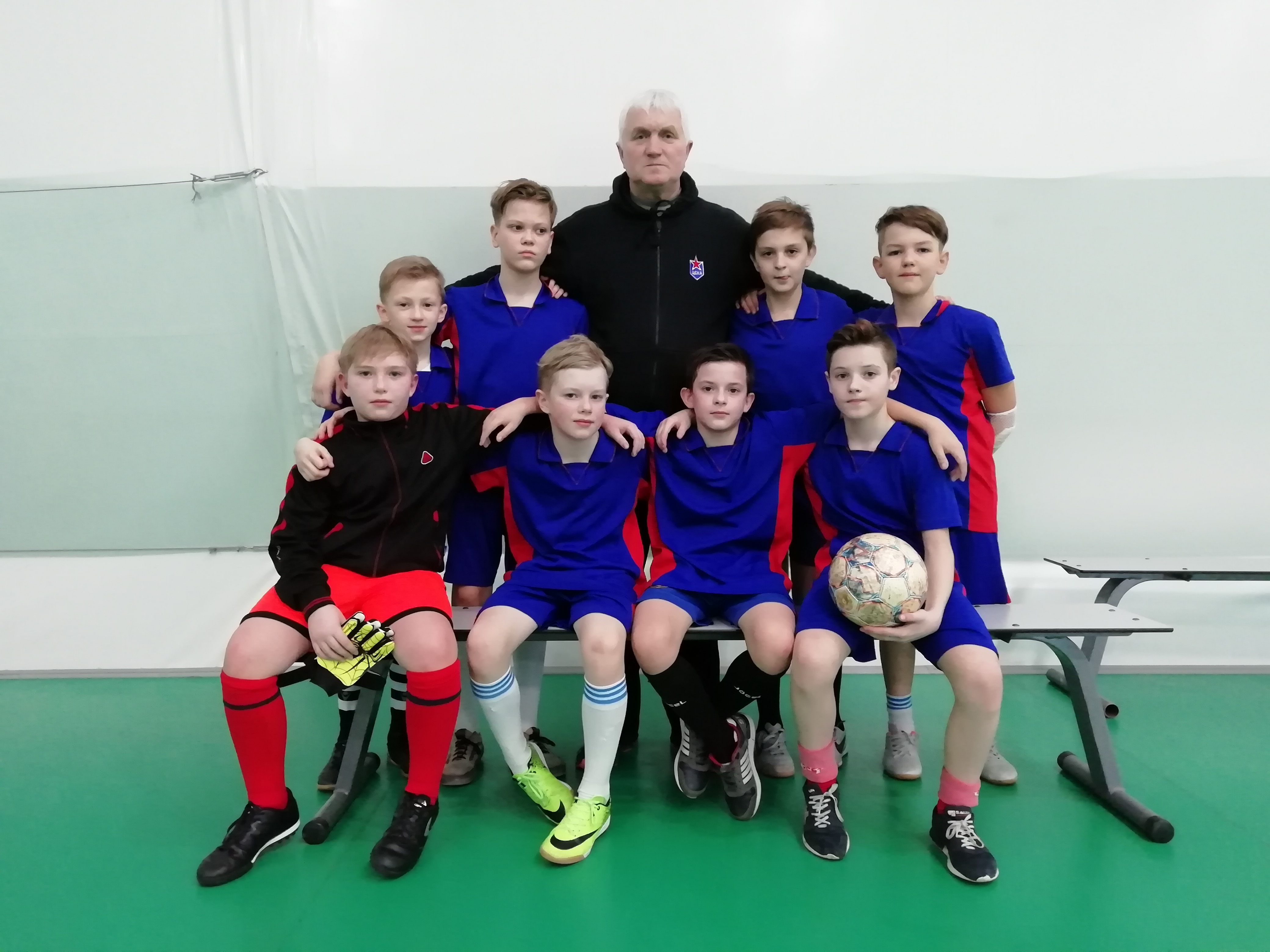 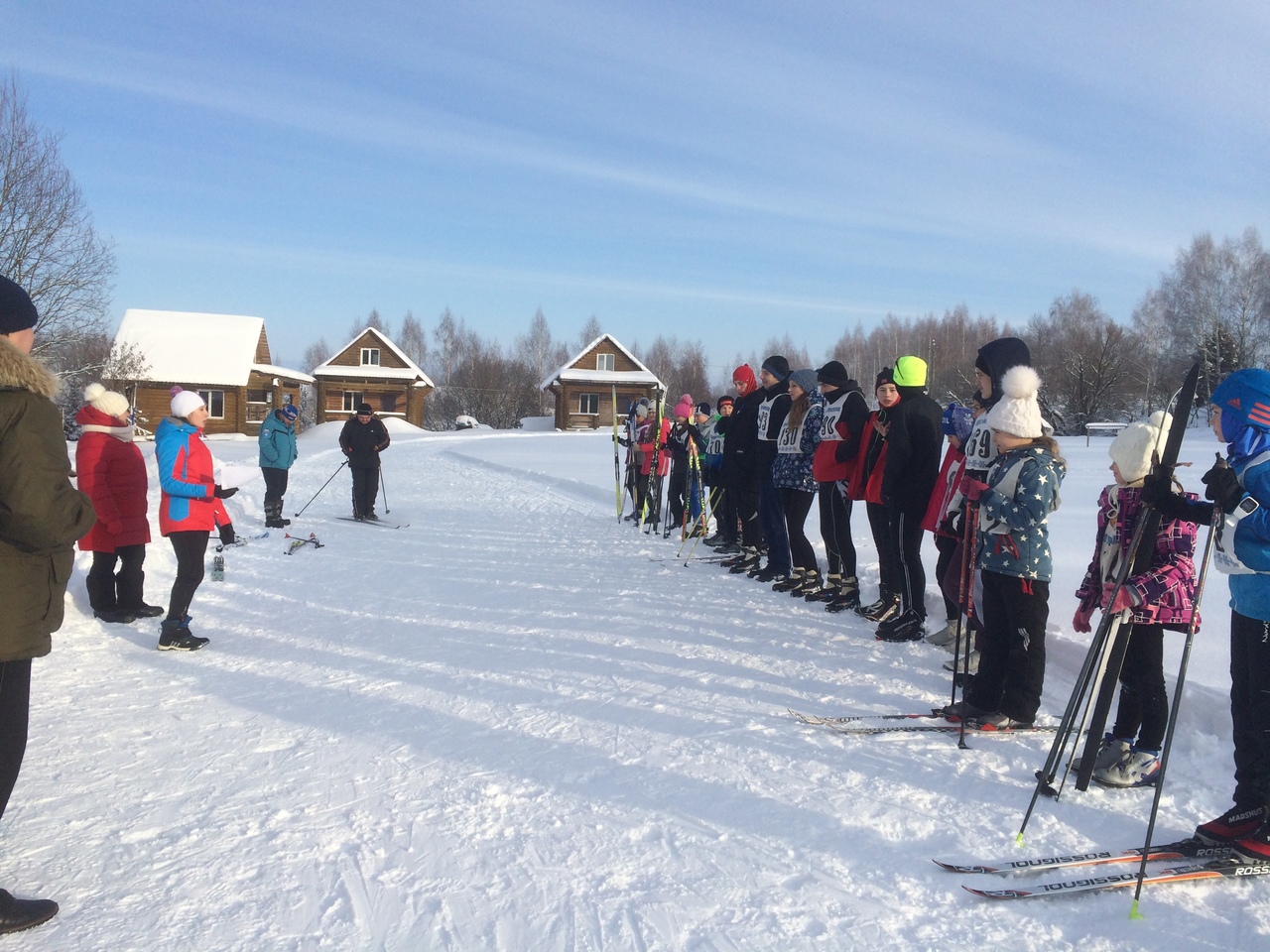 